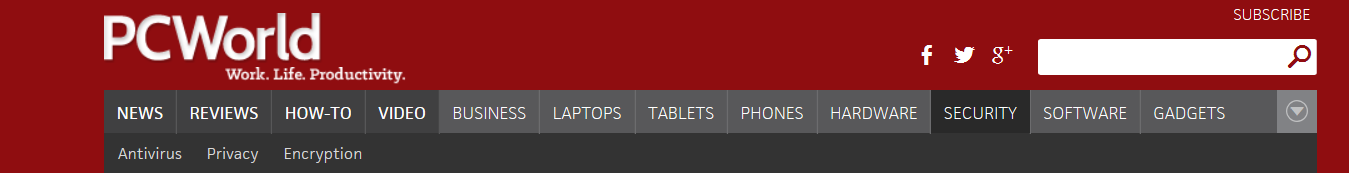 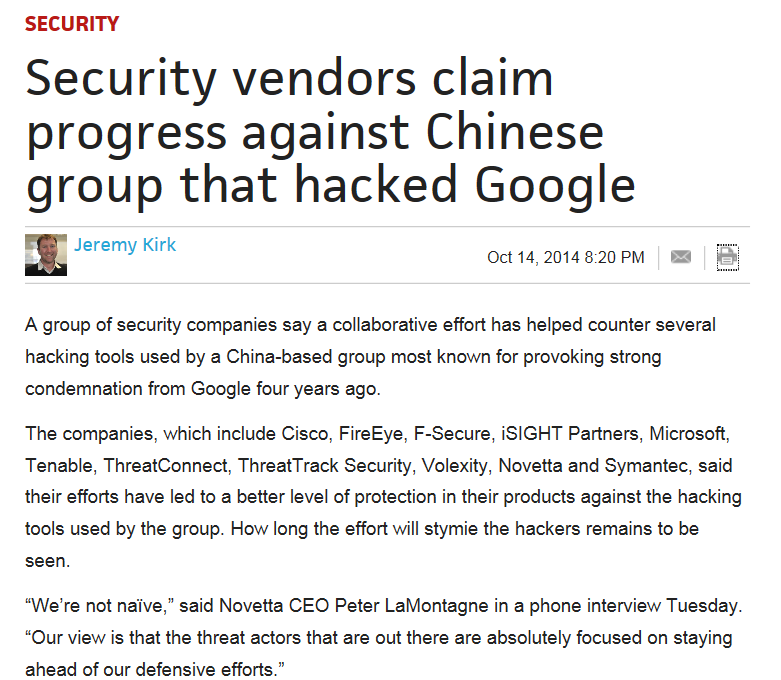 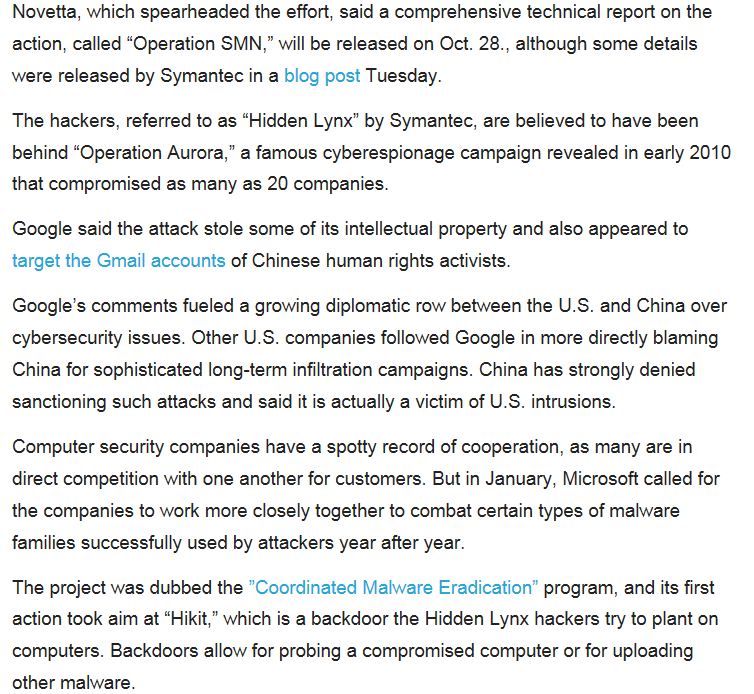 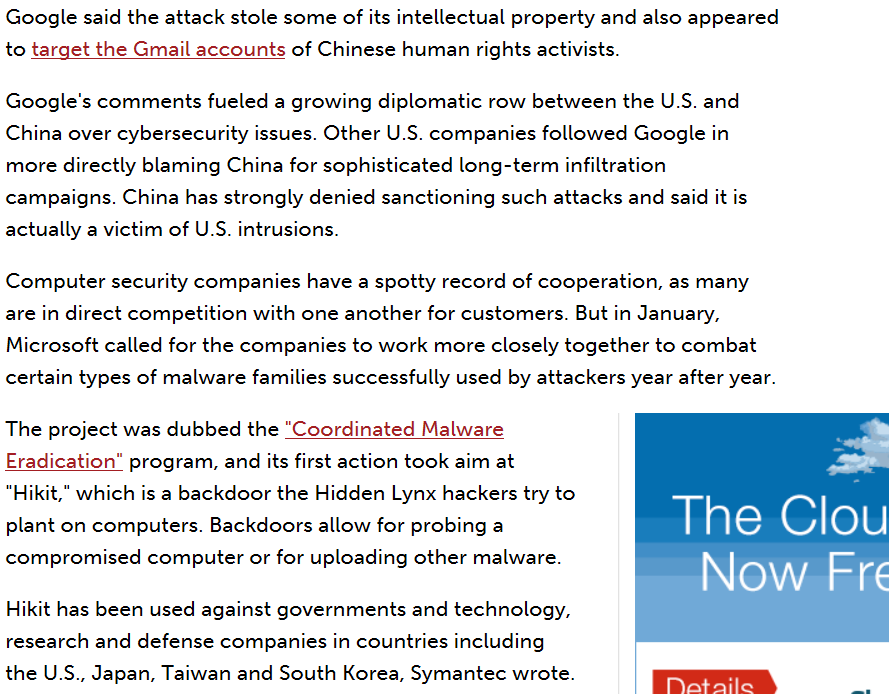 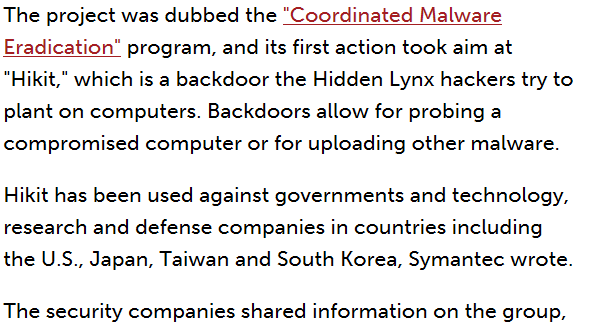 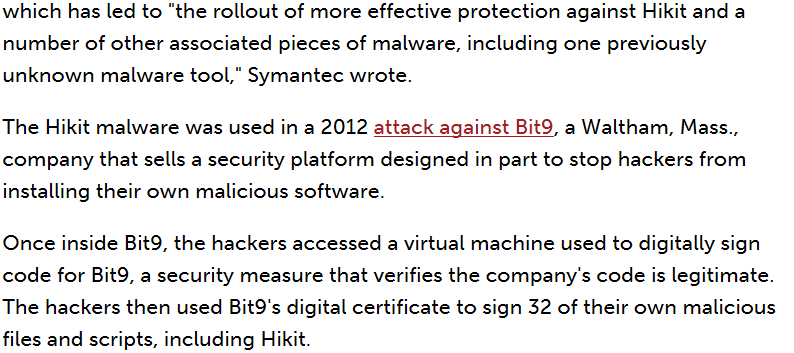 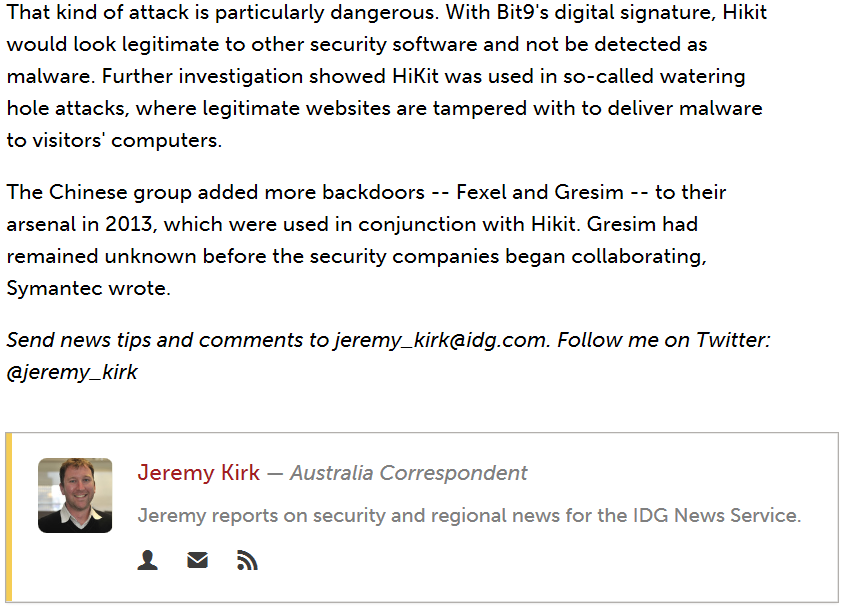 http://www.computerworld.com/article/2826046/security-vendors-claim-progress-against-chinese-group-that-hacked-google.html